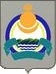 ==============================================================у. Тохой 		                                                               08 сентября 2023 года	О продлении срока полномочий Главымуниципального образования сельское поселение «Загустайское»В целях реализации полномочий главы муниципального образования сельское поселение «Загустайское» Селенгинского района Республики Бурятия, в соответствии с п. 2 ст. 8,  п.3 ст. 10 и п. 2 ст. 81.1 Федерального закона от 12.06.2002 № 67-ФЗ «Об основных гарантиях избирательных прав и права на участие в референдуме граждан Российской Федерации», абзаца 2 части 3 статьи 40 Федерального закона от 06.10.2003 № 131-ФЗ «Об общих принципах организации местного самоуправления в Российской Федерации», Совет депутатов муниципального образования сельское поселение «Загустайское», РЕШИЛ:1. Считать продленным срок полномочий Главы муниципального образования сельского поселение «Загустайское» Селенгинского района Республики Бурятия Раднажаповой Надежды Владимировны, истекающий 10 сентября 2023 года, до дня вступления в должность вновь избранного Главы муниципального образования сельское поселение «Загустайское» Селенгинского района Республики Бурятия.2. Направить настоящее Решение в Территориальную избирательную комиссию МО «Селенгинский район».3. Настоящее Решение вступает в законную силу со дня его подписания, подлежит официальному опубликованию в районной газете и подлежит размещению на официальном сайте Администрации МО «Селенгинский район» https://admselenga.ru/4. Контроль над выполнением настоящего Решения возлагается на председателя Совета депутатов МО СП «Загустайское» (Раднажапова Н.В.).Глава муниципального образования Сельское поселение «Загустайское»                                                                                                                                                                                             Н.В.РаднажаповаПредседатель Совета депутатов муниципального образования сельское поселение «Загустайское»			                                 Н.В.РаднажаповаСОВЕТ ДЕПУТАТОВМУНИЦИПАЛЬНОГО ОБРАЗОВАНИЯСЕЛЬСКОЕ ПОСЕЛЕНИЕ «ЗАГУСТАЙСКОЕ»ЧЕТВЕРТОГО СОЗЫВАРЕШЕНИЕ №131-й ВНЕОЧЕРЕДНОЙ СЕССИИ